American Society of the French Academic Palms Summer Scholarship Program 2024Application must be POSTMARKED by February 14, 2024.The American Society of the French Academic Palms (ASFAP) will offer 3 summer scholarships of $4000 each to be used in a French-speaking country to students whose interest in the French language and Francophone cultures has been identified by their French instructors. Their primary purpose is to provide students with the opportunity to become more proficient in the language and to understand and appreciate cultures found in the French-speaking world. Recipients will be announced on or about March 1st, 2024.The scholarships are for study in an institution that promotes active French language learning in an immersion-style environment. Applicants select their institution as well as arrange for their own travel to the French-speaking country. The minimum stay in the Francophone country is four weeks.These scholarships should by no means be viewed as a pretext for paid holidays in a French-speaking country. Ideally, every French major in college or advanced-level French student in high school should have the experience of living and studying in France or in another French-speaking country. Therefore, priority will be given to those:1.  	who have never studied in a French-speaking country;2.  	who have not had extensive experience in traveling to or living in French-speaking countries;3.  	whose French professors have vouched for their interest and commitment to the study of French and francophone cultures;4.  	who have identified an appropriate program of study for at least four weeks in a French-speaking country.All finalists will be interviewed by telephone or by videoconferencing by a scholarship committee member.  Recipients agree to submit a short description of the chosen program as well as a 300-word follow-up article on the experience, both in French.ELIGIBILITY:• University candidates must be pursuing a French major or minor and be in their sophomore or junior year in college.• High school candidates must be juniors or seniors and enrolled in an advanced French course (minimum: 3rd year French)Preference may be given to Advanced Placement, International Baccalaureate, or honors level students.• The scholarship should ideally be used during the summer of 2024, though COVID-19-related concerns may of course add flexibility to this expectation.• All applicants must be American citizens by birth or by naturalization.• Applicants may NOT be native speakers of French who have spent the majority of their lives in a Francophone country (Exceptions: those whose linguistic competence in French cannot be qualified as native or near-native).• One of these 3 awards, The Turan Future Educator Scholarship, is earmarked for someone who has aprimary future career goal of teaching French at the elementary and/or secondary level. TO APPLY:  By February 14th, 2024, email the following two items to Madeline Turan at madeline.turan@gmail.com with a subject line of “ASFAP Scholarship.” 1. APPLICATION: Complete the application on the following pages. Type directly into this document.2. TRANSCRIPT: Provide a scan/digital file of one official copy of your transcript from your current academic institution.Please also ask two people who can speak to your academic performance & work ethic to submitRecommendation Forms online using the link bit.ly/ASFAP2024 by February 14, 2024.		Examples: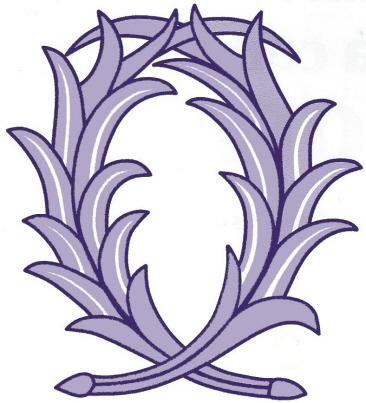 A French teacher who has taught you			A member of ASFAP who knows youAn educator/administrator who knows youA current or past employerThese may be written in French or in English.  Note that nominators may only nominate one candidate per year.QUESTIONS:  Please email Madeline Turan at madeline.turan@gmail.com.American Society of the French Academic Palms Student ApplicationSummer Scholarship Program 2024Your full name (First, Last) : Your current year of study (Ex: Junior, High School • Sophomore, University) :Your permanent/home address : Your academic year address, if different:  Your email address:Your contact phone number: Your age: Are you an American citizen by birth or by naturalization?  (Yes or no) :The name of your academic institution: The town and state (or country) of your current academic institution:Have you ever traveled abroad? (Yes or no) :If yes, please give details below. (Where? When? Purpose? Length? Family/school travel? Home stay? Study?  Etc...)Is your primary future career goal to teach French at the elementary and/or secondary level?  (Yes or no) :Please list any French or language-related distinctions/awards/recognitions that you would like to share:Talk about a French class/course that you have taken that inspired or excited you to further pursue your study of French.(5-10 sentences in English or French) :Tell us about the summer French program that you have selected to pursue, if you are selected as a recipient of this scholarship.  Give the following details:  Name of summer program/institution/company :Location :Length of program :Academic components (Classes? Field trips? Home stay? Amount of actual French-language learning time?  Etc.) :Other program highlights :Why did you choose this program? :FOR HIGH SCHOOL STUDENTS ONLY:Please list the names of the high school French classes that you have taken, including those this year:How do you plan to continue your study of (and passion for) French beyond high school?(5-10 sentences in English or French) :FOR UNIVERSITY STUDENTS ONLY:Are you a French major?  (Yes or no) :		If not, what is your major? :	Are you a French minor?  (Yes or no) :		If not, what is your minor? :How many credit hours have you already completed in French? : What French courses are you taking presently? :How do you plan to continue your study of (and passion for) French beyond university?(5-10 sentences in English or French) :__________________________________________________________________________________________                                                          EssayYour essay must be written in French, and must be 100% your own work; no one may help you write it, check it over, correct it, or make suggestions for you to improve it.Use of online translation sites, applications, or AI is forbidden. However, you may use www.wordreference.com to look up one word/expression at a time, as you would, and may, with a standard dictionary. You may also verify verb conjugations using www.wordreference.com or www.verbix.com.Before you start writing, please be sure to turn off spelling/grammar suggestions or auto-correct in “Tools” menu above.Sujet de la rédaction:Quels rôles est-ce que la langue française et la culture du monde francophone jouent dans votre vie à présent?Comment envisagez-vous le développement de leur rôle dans votre vie à l’avenir?  (Longueur - 400 – 600 mots)Veuillez taper votre réponse ici:__________________________________________________________________________________________Applicants, please initial the honor pledge below upon completion of your essay:Honor Pledge:I certify that my essay below is 100% my own work, that I followed the essay guidelines above, and that the other information on this application is honest and accurate.STUDENT’S INITIALS HERE : 							DATE:  For parents of High School students only:I certify that my child has my permission to apply for these ASFAP scholarships and, if selected as a recipient, to participate in the summer French program as described above.PARENT/GUARDIAN’S NAME  HERE : 						DATE:  	Parent’s email:PARENT/GUARDIAN’S NAME HERE : 						DATE:  	Parent’s email: